 Федеральная  служба  Государственной  статистикиТЕРРИТОРИАЛЬНЫЙ ОРГАН ФЕДЕРАЛЬНОЙ СЛУЖБЫ 
ГОСУДАРСТВЕННОЙ СТАТИСТИКИ ПО ТОМСКОЙ ОБЛАСТИЖенщина в современной экономике Томской области Аналитическая запискаг. Томск2016Редакционная  комиссияС.В. Касинский - Председатель редакционной комиссииН.И. Ласкеева, И.А. Лаптева Женщина в современной экономике Томской области: Аналитическая записка/Томскстат –  T., 2016: – 18 с.В записке рассмотрено положение женщин в экономике Томской области в период с 2010 по 2015 г. Приведены показатели демографической статистики. Проанализированы данные характеризующие положение женщин на рынке труда: показатели занятости (по возрастным группам, уровню образования, видам экономической деятельности, занятиям и месту занятости) и безработицы. Рассмотрена заработная плата женщин по видам экономической деятельности и категориям работников. Территориальный органфедеральной службы государственной статистики
                                                                                             по Томской области, 2016E-mail: P70_mail@gks.ru	                                                   http://tmsk.gks.ruЖенщина в современной экономике Томской областиЖенщины сегодня составляют большинство населения Томской области и почти половину ее трудовых ресурсов. К началу 2016 г. в Томской области проживало 571.3 тыс. женщин и 505.5 тыс. мужчин, что составило соответственно 53 и 47% общей численности населения. Среди населения трудоспособного возраста насчитывалось 307.5 тыс. женщин (48%). Доля женщин в составе рабочей силы и среди занятых в экономике составляла 47% (по данным обследования рабочей силы за 2015 г.). В этой связи женщины играют значительную роль в экономике области. Вместе с тем, как свидетельствуют статистические данные, в течение последних шести лет их участие в экономике стало менее активным.На активность женщин оказали влияние демографические факторы и тенденции развития экономики.Демографическая ситуация складывалась таким образом, что в период с 2010 по 2015 г.  численность населения трудоспособного возраста сокращалась, причем более заметно среди женщин. Так, численность женщин трудоспособного возраста уменьшилась за этот период на 15.7 тыс. человек, в то время как мужчин – на 9.5 тыс. человек (см. таблицу 1).Таблица 1Численность населения трудоспособного возраста в Томской областина начало года, тыс. человек Развитие экономики в эти годы было нестабильным; наблюдалось сокращение объемов работ в строительстве, оборота розничной торговли, платных услуг, инвестиций в основной капитал (см. таблицу 2). Таблица 2Темпы роста (снижения) основных экономических показателей(стоимостные показатели в сопоставимых ценах)в процентах к предыдущему годуНеустойчивое состояние экономики повлияло на рынок труда, сказалось на занятости населения и прежде всего на занятости женщин (см. таблицу 3).Таблица 3	Численность рабочей силы, занятые и безработные в возрасте 15-72 лет	(по данным обследования рабочей силы)тыс. человекВ 2015 г. общая численность занятых составила 486.1 тыс. человек, из нее 227.9 тыс. человек – женщины. По сравнению с 2010 г. доля занятых женщин сократилась на 1.4 процентного пункта (п.п.) и в 2015 г. составила 46.9%. В течение рассматриваемого периода, за исключением 2013 и 2014 гг., численность занятых женщин сокращалась и в 2015 г. по сравнению с 2010 г. уменьшилась на 5.4%. За этот период численность занятых мужчин увеличилась на 0.3%.Уровень занятости женщин отстает от уровня занятости мужчин и это отставание еще более усилилось. В 2015 г. уровень занятости женщин снизился по сравнению с 2010 г. на 3.0 п.п. и составил 52.8%, в то время как у мужчин он составил 66.0% и был практически, таким же, как в 2010 г. (см. таблицу 4). Таблица 4Уровень участия в рабочей силе, уровень занятости и уровень безработицы населения в возрасте 15-72 лет (по данным обследования рабочей силы) в процентах Если рассматривать возрастные группы, то более высокий уровень занятости среди мужчин по сравнению с женщинами характерен в основном для младших и старших возрастов. Это объясняется тем, что молодые женщины заняты воспитанием малолетних детей, а также разными возрастными границами выхода на пенсию женщин и мужчин. Пик женской занятости приходился на возрастные группы от 40 до 49 лет: в    2015 г. уровень занятости был равен 87 – 88% численности женщин этой возрастной категории. Причем в этих возрастных группах женская занятость превосходила мужскую занятость (см. рис. 1).Рис. 1. Уровень занятости населения по возрастным группам в 2015 г., в процентах(по данным обследования рабочей силы)По сравнению с 2010 г. численность занятых женщин сократилась в большинстве возрастных групп. Наиболее заметно снизилась занятость у молодых женщин 15-24 лет – с 22.2 тыс. до 13.7 тыс. человек в 2015 г. Существенный отток из сферы занятости молодых женщин не вызвал роста занятости женщин пенсионного возраста и старше (55-72 лет). Их численность по сравнению с 2010 г. уменьшилась на 13.2%.  Увеличилось число занятых женщин только в возрастных группах: 25-34 лет (на 7.8%) и 40-44 лет (на 12.9%) (см. таблицу 5). Таблица 5Возрастной состав занятого населения(по данным обследования рабочей силы)На фоне изменения численности занятых женщин меняется возрастная структура занятости. В 2015 г. среди занятых женщин самой многочисленной была группа в возрасте 25-29 лет (36.6 тыс. человек, 16.8%), в 2010 г. – в возрасте 45-49 лет (34.1 тыс. человек, 14.2%). Увеличение доли женщин более молодых возрастов привело к небольшому снижению среднего возраста занятых. Если в 2010 г. средний возраст занятых женщин составлял 40.3 года, то в 2015 г. – 40.0 лет. В возрастной структуре мужчин прослеживается аналогичная ситуация. Однако мужчины немного моложе. Их средний возраст в 2010 г. был равен 38.7 года, в 2015 г. –  38.0 лет. Женщины имеют более высокий уровень профессионального образования по сравнению с мужчинами. В 2015 г. в составе женщин заметно выше, чем у мужчин, доля лиц с высшим образованием (38.9% против 27.3%), средним профессиональным образованием по программе подготовки специалистов среднего звена (22.8% против 17.7%) и ниже доля лиц со средним профессиональным образованием по программе подготовки квалифицированных рабочих и служащих (18.2% против 25.9%) и средним общим образованием (17.6% против 24.4%). Наличие высшего образования стало для женщин существенным конкурентным преимуществом в решении проблем с занятостью. Уровень занятости женщин с высшим образованием выше, чем среди женщин с любым другим уровнем образования. Так, в 2015 г. уровень занятости женщин с высшим образованием составил 69.9%, что в 2 раза выше уровня занятости женщин имеющих среднее общее образование. В рассматриваемом периоде под воздействием спроса со стороны рынка труда увеличился уровень занятости только у женщин, имеющих среднее профессиональное образование по программе подготовки квалифицированных рабочих и служащих: с 55.6% в 2010 г. до 60.5% в 2015 г.  У мужчин повысился уровень занятости также только среди лиц имеющих аналогичное образование: с 70.7 до 72.8%.Увеличение уровня занятости среди женщин и мужчин, имеющих среднее профессиональное образование по программе подготовки квалифицированных рабочих и служащих, безусловно, отвечает реалиям сегодняшней экономики. В последние годы в общем числе вакансий, заявленных работодателями в службу занятости, преобладалирабочие профессии, в конце 2015 г. на их долю приходилось 69%. Несмотря на высокий образовательный потенциал женщин, до достижения ими равенства с мужчинами в трудовом участии в экономике еще далеко, поскольку занятость у женщин по всем уровням образования ниже, чем у мужчин (см. рис.2). Рис. 2. Занятость населения по уровню образования в 2015 г., в процентах(по данным обследования рабочей силы)Изменения в распределении занятости женщин по видам экономической деятельности выглядели следующим образом. В период с 2010 по 2015 г. сокращение женской занятости происходило, главным образом, за счет оттока из традиционных для женщин сфер приложения труда, таких как торговля и здравоохранение, где численность занятых женщин уменьшилась соответственно на 19.1% и на 21.3% (см. таблицу 6). Таблица 6Занятое население по видам экономической деятельности(по данным обследования рабочей силы)В то же время расширилась женская занятость в более конкурентоспособных видах деятельности. Так, в финансовой деятельности численность женщин увеличилась на 39.2%, в сфере операций с недвижимым имуществом, арендой и предоставлением услуг – на 19.1%. Однако в общем числе занятых женщин доля занятых в этих видах деятельности незначительна, суммарно в 2015 г. она составляла 10.5%. В структуре женской занятости по видам экономической деятельности первые места по-прежнему удерживают торговля, образование, обрабатывающие производства и здравоохранение, где в 2015 г. было занято 60.2% женщин. Вместе с тем, если в 2010 г. лидерство в структуре женской занятости занимала торговля, то в 2015 г. лидирующее положение перешло к образованию (доля которого составила 19.4% против 18.4% в 2010 г.), обогнав, пусть и незначительно, торговлю (18.0% против 21.0% в  2010 г.).В 2015 г. образование, здравоохранение, деятельность гостиниц и ресторанов остались видами экономической деятельности, где среди занятых отмечалась наиболее высокая концентрация женщин. В то же время в общей численности занятых доля женщин в этих видах деятельности в сравнении с 2010 г. снизилась: в образовании – с  80.5 до 76.2%, здравоохранении – с 81.4 до 74.0%, деятельности гостиниц и ресторанов – с 85.3 до 74.2% (см. рис. 3).Рис.3. Доля женщин в общей численности занятых по видам экономической деятельности, в процентах (по данным обследования рабочей силы)Невысокой сохраняется занятость женщин в производстве и распределении электроэнергии, газа и воды, а также в деятельности транспорта и связи; в 2015 г. здесь было занято соответственно 22.1 и 24.4% женщин. Наиболее низкая степень концентрации женского труда наблюдалась в строительстве и в добыче полезных ископаемых; в 2015 г. доля занятых в них женщин составила соответственно 13.2 и 16.9%. Таким образом, экономика в анализируемом периоде по-прежнему предоставляла больше преимуществ в трудоустройстве мужчинам, вытесняя женщин даже из традиционно «женских» видов деятельности. Об ухудшении положения женщин на рынке труда свидетельствует и распределение занятых по месту основной работы.Преобладающая часть женщин, в силу предпочтения стабильной занятости и возможности иметь социальные гарантии, трудится в организациях, в 2015 г. – 178.8 тыс. человек. Однако в условиях сокращения занятости на предприятиях: с 2010 по 2015 г. численность занятых женщин сократилась на 14.3 тыс. человек (на 7.4%), одним из путей решения проблем с занятостью стал для женщин неформальный сектор экономики. В этот период выросла занятость женщин, работающих по найму у физических лиц (на 27.6%), и в сфере предпринимательской деятельности (на 12.6%). Вместе с тем число женщин, занятых в домашнем хозяйстве производством продукции, предназначенной для реализации, по сравнению с 2010 г. уменьшилось в 3 раза (см. таблицу 7).Таблица 7Занятое население по месту основной работы(по данным обследования рабочей силы)Под воздействием изменения численности занятых женщин немного изменилась структура занятости женщин по месту основной работы. В общей численности занятых женщин доминирует доля женщин занятых на предприятиях, уменьшившаяся с 80.2% в 2010 г. до 78.4% в 2015 г. Далее, со значительным отрывом от занятых на предприятиях следуют работающие по найму у физических лиц, их доля за этот период выросла на 3.9 п.п. и составила 15.2%. Предпринимательской деятельностью, несмотря на возросшую активность женщин, занимались лишь 4.7%. Женщин занятых в домашнем хозяйстве производством продукции, предназначенной для реализации, стало менее 2%.Следует отметить, что в отличие от женщин мужчины в этот период расширили занятость на предприятиях – на стабильных рабочих местах.  Распределение занятости женщин по профессиональным группам показывает, что наибольшее число женщин сосредоточено на местах специалистов высшего и среднего уровня квалификации, а также работников сферы обслуживания, жилищно-коммунального хозяйства, торговли и родственных видов деятельности. В 2015 г. в этих группах было занято 69.6% женщин (в 2010 г. – 65.9%) (см. таблицу 8). Таблица 8Распределение занятого населения по занятиям на основной работе(по данным обследования рабочей силы)Особо отметим, что основными профессиями женщин являются занятия, требующие достаточно высокого уровня образования (за исключением группы профессий, связанных со сферой обслуживания, жилищно-коммунального хозяйства, торговли и родственных видов деятельности). В то время как наиболее распространенные среди мужчин профессии, напротив, не связаны с высоким уровнем образования. Прежде всего, ими являются профессии операторов, аппаратчиков, машинистов установок и машин, а также квалифицированных рабочих. Среди профессиональных групп самая высокая концентрация женщин отмечалась среди работников, занятых подготовкой информации, оформлением документации, учетом и обслуживанием, где соотношение женщин и мужчин составляло 80.9% против 19.1% соответственно. На втором месте – сфера обслуживания, жилищно-коммунального хозяйства, торговли и родственных видов деятельности (71.3% против 28.7%). По-прежнему много женщин среди работников высшего и среднего уровня квалификации. Однако  в результате роста численности мужчин в период с 2010 по 2015 г. представительство женщин во всех этих группах сократилось (см. рис. 4).Рис.4. Доля женщин в общей численности занятых по занятиям, в процентах(по данным обследования рабочей силы)Еще одной особенностью анализируемого периода явилось уменьшение представительства женщин среди неквалифицированных рабочих. Вместе с тем на рабочих местах неквалифицированного труда в 2015 г. было 24.6% женщин с высшим образованием и средним профессиональным образованием по программе подготовки специалистов среднего звена и 33.4% со средним профессиональным образованием по программе подготовки квалифицированных рабочих и служащих. Это вызывает некоторый пессимизм и заслуживает особого внимания, поскольку у мужчин аналогичные показатели были заметно ниже и составляли, соответственно, 13.2 и 25.6%.Напрашивается вывод о том, что мужчины в рассматриваемом периоде пользовались большим преимуществом и в профессиональном отношении.Другим подтверждением указанного вывода могут служить данные, приведенные в таблице 9.Таблица 9Распределение занятого населения по занятиям и уровню образования в 2015 г.(по данным обследования рабочей силы)в процентахУровень профессионального образования работников соответствует занимаемой должности. В то же время среди женщин – обладательниц вузовских дипломов существенно ниже, чем среди мужчин с аналогичным образованием, удельный вес лиц, находящихся на руководящих должностях: 8.1% против 19.7% соответственно. Почти 30% женщин с высшим образованием оказались в группах занятий, где этот уровень образования не требуется, среди мужчин – 27%. К тому же обращает на себя внимание тот факт, что удельный вес женщин с любым уровнем профессионального образования на неквалифицированных рабочих местах выше, чем у мужчин.Тем не менее наличие высшего образования у женщин является в настоящее время довольно надежной гарантией занятия более высокой ступени в должностной структуре и более высокого размера оплаты труда. Так, в октябре 2015 г., по данным выборочного обследования средней заработной платы работников крупных и средних организаций по профессиям и должностям, средняя заработная плата женщин–руководителей и специалистов высшего уровня квалификации была выше, чем в прочих профессиональных группах.Вместе с тем сопоставление средних уровней заработной платы женщин и мужчин говорит о том, что преимущество в размерах оплаты труда опять-таки остается за мужчинами. Женщины получали заработную плату ниже по сравнению с мужчинами, занимающими такую же должностную позицию.Так, в группе руководителей заработная плата женщин составляла 59.1% от уровня заработной платы мужчин. Среди специалистов высшего уровня квалификации отношение уровня заработной платы женщин к уровню заработной платы мужчин составило 71.9%, у специалистов среднего уровня квалификации – 66.1%, среди квалифицированных рабочих промышленных предприятий – 68.9% (см. рис.5).Рис.5. Средняя заработная плата работников по занятиям за октябрь 2015 г., рублей(по данным выборочного обследования крупных и средних организаций)Нет гендерного равенства в уровне заработной платы, если рассматривать занятых по видам экономической деятельности. Пожалуй, можно сказать, что заработная плата четко ранжирована в зависимости от доли мужчин в общем числе работников: чем выше доля мужчин, тем выше и заработная плата, и наоборот, где женская рабочая сила находится в избытке – заработная плата невысокая. Так, в 2015 г. в шести видах деятельности из двенадцати обследуемых средняя заработная плата была ниже средней по экономике, в остальных шести – выше. При этом в первой группе видов деятельности 72.9% всех занятых составляли женщины. В группе высоко оплачиваемых видов деятельности картина была обратная: здесь трудились только 34.8% женщин. Среди всех обследованных видов деятельности наиболее низкая заработная плата была у женщин, занятых в гостиницах и ресторанах, деятельностью по организации отдыха и развлечений, культуры и спорта – 64-78% среднего заработка женщин по экономике в целом и на 9-22% меньше заработка мужчин в данных видах деятельности. Только в двух «феминизированных» видах деятельности – в торговле и здравоохранении – женщины имели более высокий уровень оплаты труда по сравнению с мужчинами (см. таблицу 10). Таблица 10Средняя заработная плата работников по видам экономической деятельности за октябрь 2015 г.(по данным выборочного обследования крупных и средних организаций)Похоже, что уже на стадии формирования фондов оплаты труда происходит нарушение принципа равной оплаты труда за равный труд. Тарифный заработок с учетом равного отработанного времени (за час) по всем укрупненным группам занятий у женщин ниже, чем у мужчин (за исключением квалифицированных работников сельского, лесного, охотничьего хозяйств, рыбоводства и рыболовства) (см. таблицу 11).Таблица 11Среднечасовая начисленная заработная плата  работников по занятиям за октябрь 2015 г.(по данным выборочного обследования крупных и средних организаций)рублейУказанные гендерные различия в заработной плате характерны для всей экономики, вместе с тем некоторый оптимизм внушает тенденция уменьшения гендерного разрыва. Так, если в 2009 г. среднемесячная заработная плата женщин в экономике составляла 62.4% от заработной платы мужчин, то в 2015 г. – 67.5%. В октябре 2015 г., по данным выборочного обследования средней заработной платы работников крупных и средних организаций по профессиям и должностям, средняя заработная плата женщин составила 26.6 тыс. рублей и была на 12.8 тыс. ниже, чем у мужчин. О том, что женщины находятся в наименее выгодном положении на рынке труда, свидетельствуют и показатели, характеризующие безработицу. Несмотря на то, что в общей численности безработных женщин по-прежнему меньше, их удельный вес увеличился с 41.9% в 2010 г. до 44.6% в 2015 г. За этот период уровень безработицы среди женщин повысился с 6.8 до 7.3%, в то время как среди мужчин – понизился с 8.6 до 8.0%.В абсолютных значениях динамика женской и мужской безработицы выглядела следующим образом. В 2010 г. безработных женщин было 17.5 тыс. человек, в 2015 г. их число увеличилось до 18.0 тыс. человек (на 2.9%); число безработных мужчин напротив сократилось  – с 24.3 тыс. человек в 2010 г. до 22.4 тыс. человек в 2015 г. (на 7.8%). ***В настоящее время в Томской области обобщающий статистический портрет женщины занятой в экономике выглядит следующим образом. Это женщина в возрасте 40 лет, с высшим или средним профессиональным образованием, работающая преимущественно в организациях образования, здравоохранения, торговли или обрабатывающих производств в качестве специалиста или работника, имеющая усредненную заработную плату 26.6 тыс. рублей. Несмотря на то, что положение женщин на рынке труда  в период с 2010 по   2015 г., несколько ухудшилось (наблюдалось сокращение занятости) женщины сегодня составляют почти половину занятых в экономике Томской области, имеют высокий образовательный потенциал, накопили значительный трудовой, организационный и предпринимательский опыт, поэтому могут и играют значительную роль в развитии экономики области.Руководитель                                                                                             С.В. Касинский Методологические поясненияВ записке применена терминология в соответствии с обновленными международными стандартами в области статистики труда, принятыми 19-й Международной конференцией статистиков труда в форме Резолюции о статистике трудовой деятельности, занятости и недоиспользования рабочей силы (МОТ, октябрь 2013 г.). Текст Резолюции размещен в свободном доступе на официальном Интернет-портале Росстата (http:www.gks.ru) в разделе «Методология» в подразделе «Международная статистическая методология», «Статистика труда».Данные о численности рабочей силы, занятых в экономике и безработных получены по материалам выборочных обследований рабочей силы и приведены в среднем за год. Рабочая сила – лица в возрасте 15-72 лет, которые в рассматриваемый период (обследуемую неделю) считаются занятыми или безработными.Занятые в экономике - лица, которые в рассматриваемый период выполняли оплачиваемую работу по найму, а также приносящую доход работу не по найму как с привлечением, так и без привлечения наемных работников. В численность занятых включаются лица, которые выполняли работу в качестве помогающих на семейном предприятии, лица, которые временно отсутствовали на работе, а также лица, занятые в домашнем хозяйстве производством товаров и услуг для продажи или обмена. Безработные (применительно к стандартам Международной организации труда) – лица в возрасте 15-72 лет, которые в рассматриваемый период удовлетворяли одновременно следующим критериям:- не имели работы (доходного занятия);- занимались поиском работы, т.е. обращались в государственную или коммерческую службу занятости, использовали или помещали объявления в СМИ, Интернет, непосредственно обращались к администрации организации или работодателю, использовали личные связи и т.д., или предпринимали шаги к организации собственного дела;- были готовы приступить к работе в течение обследуемой недели.Обучающиеся в образовательных организациях, пенсионеры и инвалиды учитываются в качестве безработных, если они не имели работы, занимались поиском работы и были готовы приступить к ней.Уровень занятости – отношение численности занятого населения определенной возрастной группы к общей численности населения соответствующей возрастной группы, рассчитанное в процентах.Уровень безработицы - отношение численности безработных определенной возрастной группы к численности рабочей силы соответствующей возрастной группы, рассчитанное в процентах.ЖЕНЩИНА В СОВРЕМЕННОЙ ЭКОНОМИКЕ ТОМСКОЙ ОБЛАСТИ Аналитическая запискаВыпуск подготовил главный специалист-эксперт В.В. Котова отдела сводных статистических работТерриториального органа Федеральной службыгосударственной статистики по Томской областител. 52-71-90Томск, декабрь 2016 г.,    Тираж  6 экз.201120122013201420152016Все население в трудоспособном возрасте665.8665.6661.4655.8649.1640.6женщины323.2 322.5319.4315.7312.2307.5 мужчины342.6343.1342.0340.1336.9333.1 201020112012201320142015Промышленное производство105.3107.0103.9100.7100.5108.0Продукция сельского хозяйства100.0100.295.3108.8100.7104.7Объем работ, выполненных по виду экономической деятельности «Строительство»91.6122.291.588.1106.591.6Грузооборот транспорта117.6102.1116.494.897.7101.5Оборот розничной торговли102.3104.4106.6104.897.294.9Платные услуги населению 88.897.8103.5101.699.298.9Инвестиции в основной  капитал95.8123.0100.785.495.288.6201020112012201320142015Численность рабочей силы - всего540.2512.6494.5516.0551.9526.5женщины258.4236.1224.6241.7260.1245.9мужчины281.8276.5269.9274.3291.8280.6  в том числе:занятые в экономике – всего498.4466.2452.9476.8510.1486.1женщины240.9217.1208.5226.2241.4227.9мужчины257.5249.1244.4250.6268.7258.2безработные - всего41.846.441.639.241.840.4женщины17.519.016.215.518.618.0мужчины24.327.425.423.723.122.4Уровень участия в рабочей силеУровень занятостиУровень безработицыВсего201065.860.87.7201162.456.79.1201260.054.98.4201362.657.87.6201467.061.97.6201564.059.17.7Женщины201059.855.86.8201154.750.38.0201251.948.17.2201355.852.26.4201460.255.97.2201557.052.87.3Мужчины201072.566.38.6201170.963.89.9201268.962.49.4201370.064.08.6201474.568.67.9201571.766.08.0Тыс. человекТыс. человекТыс. человекТыс. человекВ процентах к итогуВ процентах к итогуВ процентах к итогуВ процентах к итогуженщиныженщинымужчинымужчиныженщиныженщинымужчинымужчины20102015201020152010201520102015Занятые – всего240.9227.9257.6258.2100100100100в том числе в возрасте, лет15-192.81.23.01.51.10.51.20.620-2419.412.529.523.48.05.511.49.125-2932.736.643.447.313.616.116.818.330-3431.032.136.742.512.914.114.216.435-3932.030.931.032.413.313.512.012.540-4427.831.426.129.711.513.810.111.545-4934.128.029.824.714.212.311.69.550-5431.028.927.227.312.812.710.610.655-5917.617.418.320.47.37.67.17.960-7212.78.912.79.15.33.94.93.5Тыс. человекТыс. человекТыс. человекТыс. человекВ процентах к итогуВ процентах к итогуВ процентах к итогуВ процентах к итогуженщиныженщинымужчинымужчиныженщиныженщиныженщиныженщины20102015201020152010201520102015Занятые – всего240.9227.9257.6258.2100100100100Сельское хозяйство, охота и лесное хозяйство11.88.321.717.74.93.68.46.9Добыча полезных ископаемых3.84.421.021.61.61.98.28.4Обрабатывающие производства25.526.837.945.110.611.814.717.5Производство и распределение электроэнергии, газа и воды5.03.614.412.72.11.65.64.9Строительство4.33.924.925.71.81.79.710.0Оптовая и розничная торговля; ремонт автотранспортных средств, мотоциклов, бытовых изделий и предметов личного пользования50.741.026.626.421.018.010.310.2Гостиницы и рестораны8.19.81.43.43.44.30.51.3Транспорт и связь9.410.334.231.93.94.513.312.4Финансовая деятельность5.17.13.73.22.13.11.41.2Операции с недвижимым имуществом, аренда и предоставление услуг14.116.829.125.55.97.411.39.9Государственное управление и обеспечение военной безопасности; социальное страхование14.713.020.516.16.15.78.06.2Образование44.344.310.713.818.419.44.25.3Здравоохранение и предоставление социальных услуг31.925.17.38.813.211.02.83.4Предоставление прочих коммунальных, социальных и персональных услуг12.213.54.06.15.15.91.62.4Тыс. человекТыс. человекТыс. человекТыс. человекВ процентах к итогуВ процентах к итогуВ процентах к итогуВ процентах к итогуженщиныженщинымужчинымужчиныженщиныженщинымужчинымужчины20102015201020152010201520102015Занятые – всего240.9227.9257.6258.2100100100100на предприятии, в организации со статусом юридического лица193.1178.8198.0206.080.278.476.979.8в сфере предпринимательской деятельности без образования юридического лица9.510.716.612.73.94.76.44.9по найму у физических лиц27.234.732.635.011.315.212.713.6в собственном домашнем хозяйстве по производству продукции сельского, лесного хозяйства, охоты и рыболовства для реализации11.13.710.44.54.61.64.01.7Тыс. человекТыс. человекТыс. человекТыс. человекВ процентах к итогуВ процентах к итогуВ процентах к итогуВ процентах к итогуженщиныженщинымужчинымужчиныженщиныженщинымужчинымужчины20102015201020152010201520102015Занятые – всего 240.9227.9257.6258.2100100100100Руководители (представители) органов власти и управления всех уровней, включая руководителей учреждений, организаций, предприятий и их структурных подразделений (служб)15.413.326.822.06.45.810.48.5Специалисты высшего уровня  квалификации50.756.032.337.821.024.612.514.6Специалисты среднего уровня квалификации57.653.534.133.423.923.513.212.9Работники, занятые подготовкой информации, оформлением документации, учетом и обслуживанием16.311.01.72.66.84.80.71.0Работники сферы обслуживания, жилищно-коммунального хозяйства, торговли и родственных видов деятельности50.649.019.219.721.021.57.57.6Квалифицированные рабочие промышленных предприятий, строительства, транспорта, связи, геологии и разведки недр9.511.149.251.53.94.919.119.9Квалифицированные работники сельского, лесного, охотничьего хозяйств, рыбоводства и рыболовства14.26.713.97.75.92.95.43.0Операторы, аппаратчики, машинисты установок и машин4.74.262.059.32.01.824.123.0Неквалифицированные рабочие21.923.118.424.29.110.17.19.4ВысшееобразованиеВысшееобразованиеВысшееобразованиеСреднее профессиональное образование по программе подготовкиСреднее профессиональное образование по программе подготовкиСреднее профессиональное образование по программе подготовкиСреднее профессиональное образование по программе подготовкиСреднее профессиональное образование по программе подготовкиВысшееобразованиеВысшееобразованиеВысшееобразованиеспециалистов среднего звенаспециалистов среднего звенаспециалистов среднего звенаквалифицированных рабочих и служащихквалифицированных рабочих и служащихженщинымуж-чиныженщиныженщинымуж-чиныженщиныженщинымуж-чиныЗанятые – всего 100100100100100100100100Руководители (представители) органов власти и управления всех уровней, включая руководителей учреждений, организаций, предприятий и их структурных подразделений (служб)8.119.75.75.710.25.35.31.8Специалисты высшего уровня квалификации62.953.60.50.50.00.00.00.0Специалисты среднего уровня квалификации18.912.761.461.438.14.34.33.7Работники, занятые подготовкой информации, оформлением документации, учетом и обслуживанием2.91.47.57.50.56.86.80.7Работники сферы обслуживания, жилищно-коммунального хозяйства, торговли и родственных видов деятельности4.93.69.09.07.844.144.18.6Квалифицированные рабочие промышленных предприятий, строительства, транспорта, связи, геологии и разведки недр1.02.72.42.415.813.613.636.6Квалифицированные работники сельского, лесного, охотничьего хозяйств, рыбоводства и рыболовства0.20.53.03.02.93.33.34.0Операторы, аппаратчики, машинисты установок и машин0.24.91.31.319.03.93.935.4Неквалифицированные рабочие1.00.99.39.35.718.618.69.3Средняя заработнаяплата, рублейСредняя заработнаяплата, рублейДоля женщин среди работников, в %женщинымужчиныДоля женщин среди работников, в %Сельское хозяйство, охота и лесное хозяйство228592394139.3Добыча полезных ископаемых590987375518.8Обрабатывающие производства290604115536.6Производство и распределение электроэнергии, газа и воды338413839725.8Строительство252503568211.0Оптовая и розничная торговля; ремонт автотранспортных средств, мотоциклов, бытовых изделий и предметов личного пользования255121983569.0Гостиницы и рестораны171241881978.4Транспорт и связь275894540734.2Операции с недвижимым имуществом, аренда и предоставление услуг323824279453.1Образование240122722173.2Здравоохранение и предоставление социальных услуг257342541584.3Деятельность по организации отдыха и развлечений, культуры и спорта206532645067.6Среднечасоваязаработная платаСреднечасоваязаработная платаиз нее: тарифныйзаработокиз нее: тарифныйзаработокСреднечасоваязаработная платаСреднечасоваязаработная платаиз нее: тарифныйзаработокиз нее: тарифныйзаработокженщинымужчиныженщинымужчиныРуководители (представители) органов власти и управления всех уровней, включая руководителей учреждений, организаций, предприятий и их структурных подразделений (служб)247.0415.0102.1186.4Специалисты высшего уровня квалификации194.0256.075.8114.2Специалисты среднего уровня квалификации140.0210.059.191.0Работники, занятые подготовкой информации, оформлением документации, учетом и обслуживанием101.0173.047.775.9Работники сферы обслуживания, жилищно-коммунального хозяйства, торговли и родственных видов деятельности104.0128.037.749.8Квалифицированные работники промышленных предприятий,  строительства, транспорта, связи, геологии и разведки недр141.0196.074.094.1Квалифицированные работники сельского, лесного, охотничьего хозяйств, рыбоводства и рыболовства126.0133.092.480.2Операторы, аппаратчики, машинисты установок и машин142.0199.078.385.8Неквалифицированные рабочие85.089.040.748.2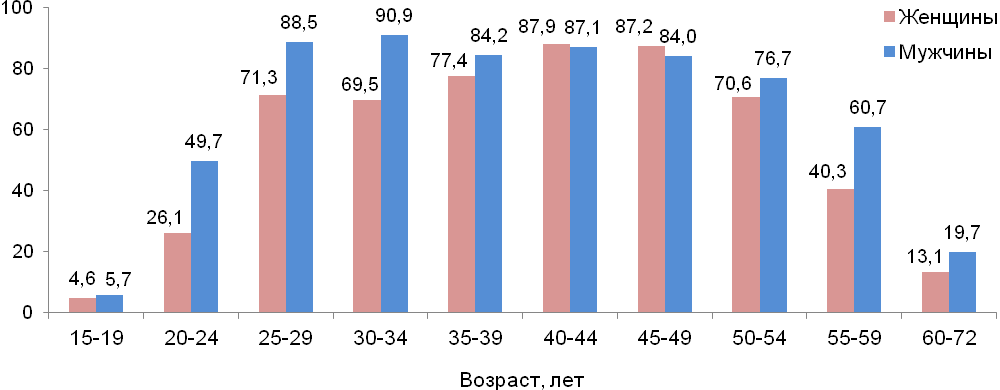 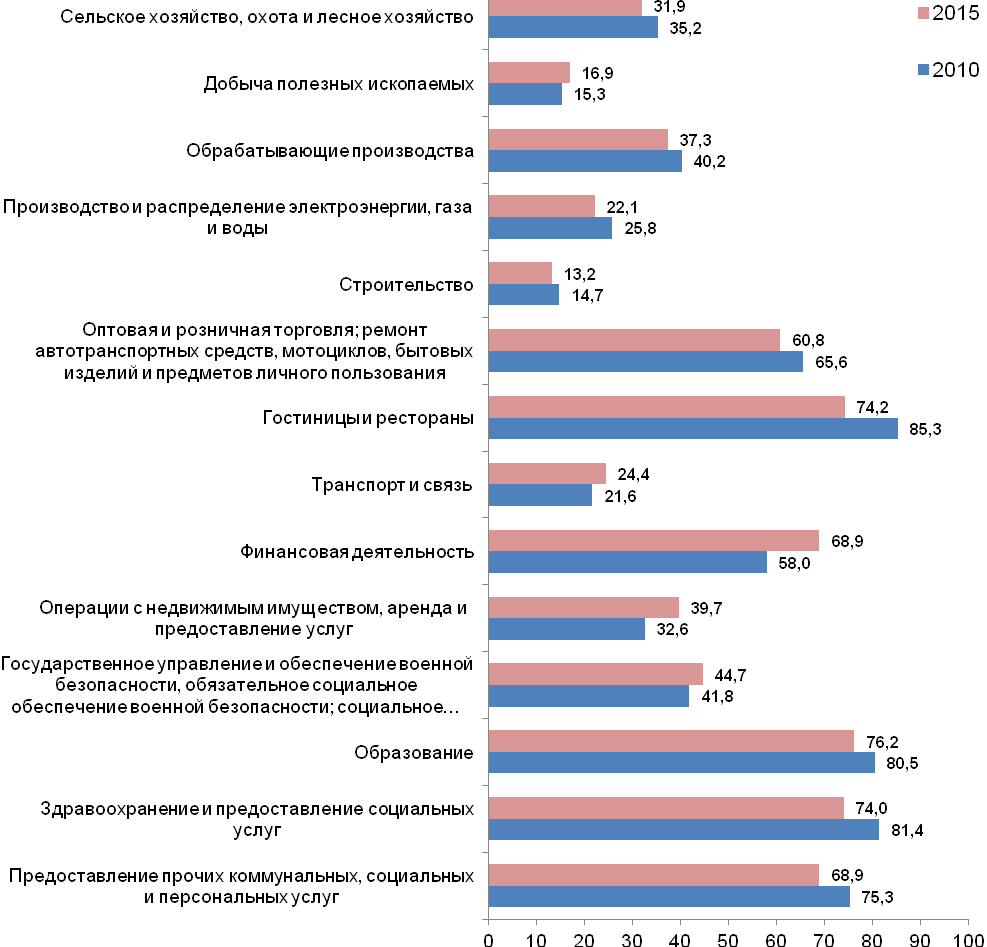 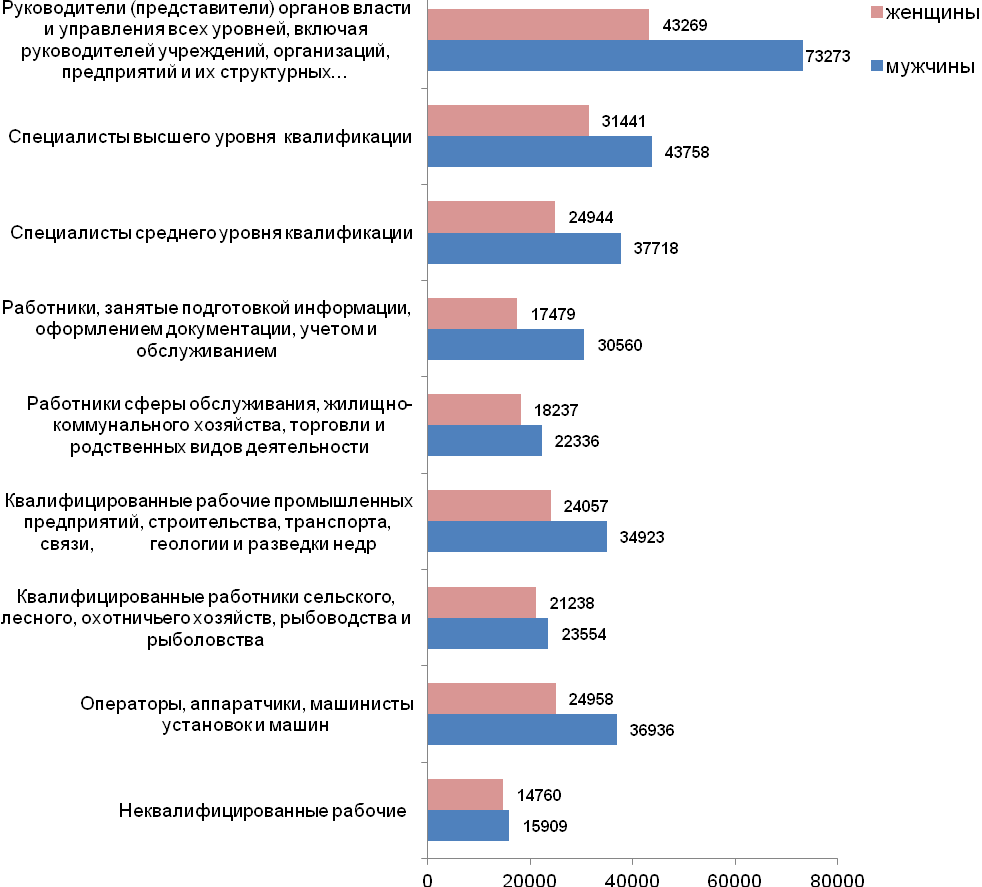 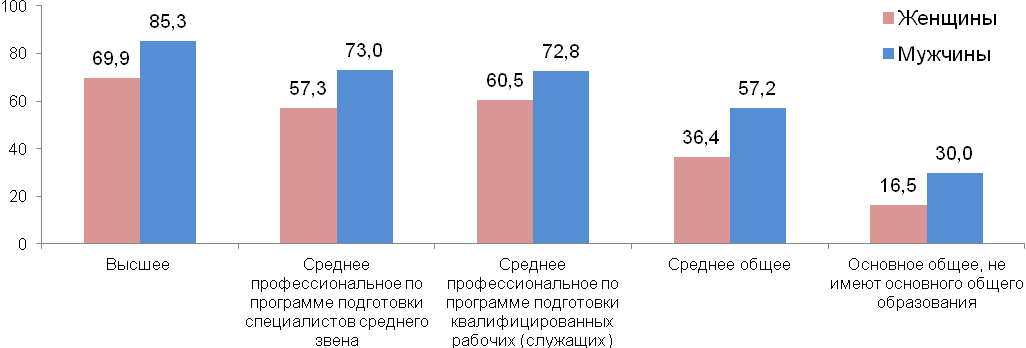 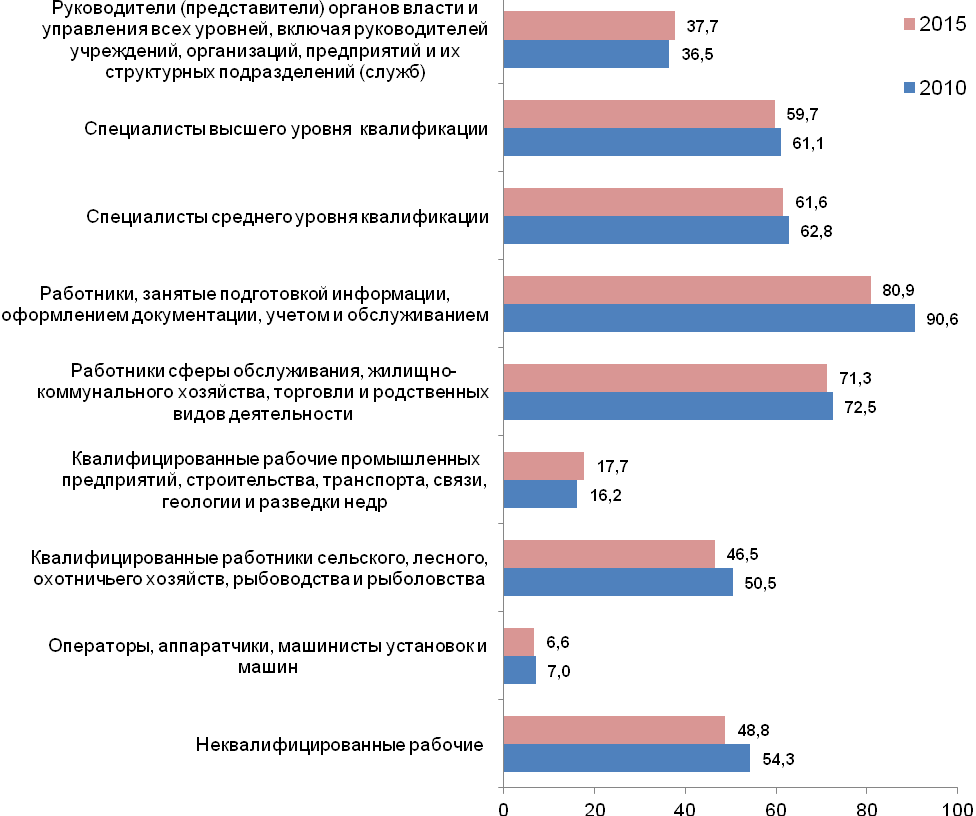 